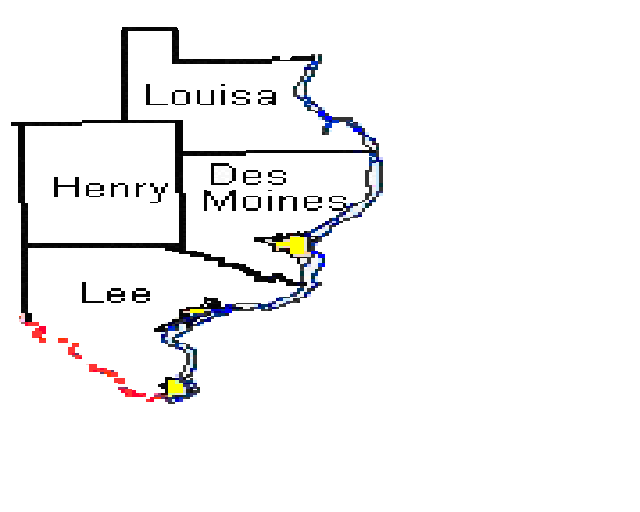 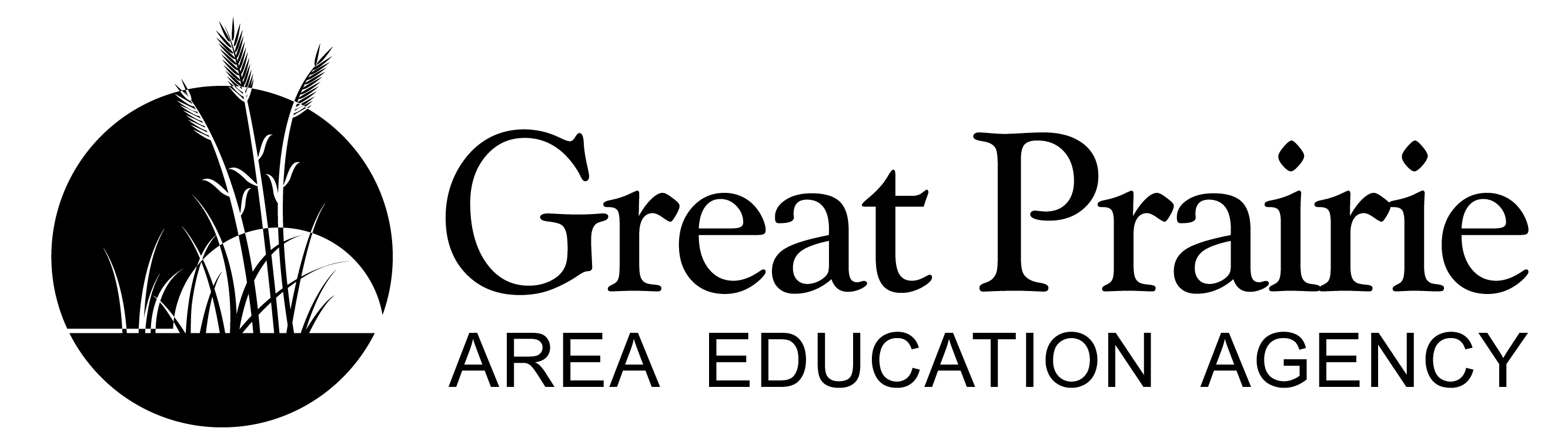 Compiled by:Collaboration and Transition Special Education ClassesDr. Shawna Hudson, Professor Printed by:Great Prairie Area Education AgencySpecial thanks go to the following students, who compiled the information required for this resource guide:Edition 1:		Melissa Anderson	Debbie ArndtBrian BensonDarlene BroadhurstTeresa BuckDebbi CastleMelissa ColemanSteve DouthartLloyd DuncanDena EllingtonMary Jo HallJennifer HirtKim HobbsLorna HoodErica KnipeVida LongSara MaherNatalie McDowellLuann MurphyLisa NicholsBarbara OetkenTodd PruntyMindy ReesDawn ShipmanRea SpringsteenJennifer StaffordAmanda StiefelLaurie StormKristin StuekerjuergenPaul ThompsonJo Beth VincentKate WardAmber WetzelJan WoodruffeEdition 2:Mark BegeyNancy BennerMegan DralleRae FedlerMelinda FreiburgerKathleen GriggsDenise HarrisBridget JonesAmanda KrugerJeanne MulfordKathy NewberryBarbara PetersAnnmarie SabelHeather SandersMichael SheerinNicole SmithPeggy WenzelWendy WileyBeth BrooksDeborah ScottTammy Swenka